South Yorkshire Police Partnership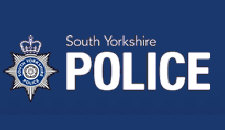 Information record This submission is relating to information you feel the police need to be aware of. The information on this form MUST be of value and should be understood from the submission without further research.Please note: This is not a referral form to use if you are worried or have concerns that a person is at risk of significant harm.If the person is in immediate danger, contact the police on 999 (in an emergency)If the person is not in immediate danger but you believe a crime may have been committed, then call the Police on 101Other ways to report non urgent intelligence – Crimestoppers (either online or by calling 0800 55111)If unsure, please go to the South Yorkshire Police website – southyorks.police.ukKey questions should always be asked of the person passing the information to ensure we can apply the correct grading.Please email the completed form to the following email addresses (The email address is only monitored 7am – 5pm, Monday to Sunday)Force.intell@southyorks.pnn.police.ukPLEASE TITLE ALL EMAILS “THIRD PARTY INTELLIGENCE”Your name:Date of birth: Job Title:Address:Telephone number:Name of person passing information:Date of birth:Address:Telephone number:Information: (Please include names, dates of birth, ages, descriptions, locations and vehicles if known) If first name and surname is not known please ensure you have carried out due diligence to find out names and if you don’t know exact date of birth can you submit approx. age.If no match is found to names and age, we will not be able to submit your information. Is the information known personally to the person passing the information? (seen/heard first hand)If the information is known to others, how many other people are aware?What date was this known by the person passing the information?Is the person passing the information willing to speak to the police on a confidential basis? 